PM till UGP2 25-26 jan 2020 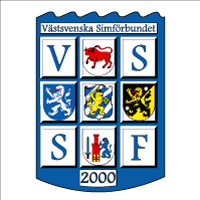 Plats: Odenbadet i Falköping Tävlingen genomförs på 6 banor, 25m bassäng med eltidtagning och livetiming; Tider som gäller för aktuell tävling: Lördag 25/1  Pass 1 Insim; 08:00-08:45 Start; 09:00 Lördag 25/1  Pass 2 Insim; 14:00-14:50 Start; 15:00 Söndag 26/1  Pass 3 Insim; 08:00-08:50 Start; 09:00 Söndag 26/1  Pass 4 Insim; 14:00-14:50 Start; 15:00 Funktionärer: Vi ber er även anmäla funktionärer enligt utskickad fördelning från VSSF, senast 20/1 till falkopingssimsallskap@hotmail.com   Klubbfack: Kommer att finnas placerade vid kiosken i entrén Heatlistor: Anslås i simhallen, 2 ex till varje klubb i klubbfacket samt att extra exemplar finns för försäljning. Tränarmöte: Tränarmöte sker i konferensrummet lördag 25/1 kl.08:15 , en trappa ner till vänster om kassan.Funktionärsmöte: Funktionärsmöte sker i konferensrummet, lördag 25 och söndag 26 både kl. 08:30 o 14.30Strykningar: Strykningar görs via http://app.livetiming.se . Kontakt med tävlingssekretariatet sker via tavling-fss@hotmail.com . För pass 1 ska detta ske senast kl.18:00 fredag 24/1. Strykningar till övriga pass görs senast i samband med avslut av föregående pass. Prisutdelning och medaljer: Medaljer till de tre främsta i varje åldersklass.Mat: Vi erbjuder gästande klubbar lunch båda dagarna på Bowlingstället ca. 500m från Odenbadet. Detta ska föranmälas till tavling-fss@hotmail.com  senast lördagen 18januari. Kostnad är 100kr/lunch vilket kommer att faktureras i efterhand. Meddela allergier vid anmälan.Försäljning av badkläder och utrustning: LarssonSwimwear kommer ha försäljning hela helgenFunktionärshjälp: Meddela namn på funktionärer senast 20/1. Antal funktionärer som resp klubb ska bistå med har klargjorts via VSSF. Anmäl funktionärer till falkopingssimsallskap@hotmail.com . Samtliga deltagande funktionärer erbjuds lunch. Boende: Det finns ett flertal hotell i närheten av simhallen som Hotell Falköping, www.hotellfalkoping.seMössebergs kurort, www.kurortenmosseberg.seHotell Syfabriken, www.hotellsyfariken.seHotell St Olof, www.hotellstolof.comFalköpings Vandrarhem, www.falkopingsvandrarhem.seÖvrigt: Till skåpen i omklädningsrummen krävs ett hänglås. Ta gärna med egen stol, då det kommer att bli trångt i simhallenFrågor:  lind.fhia@gmail.com 